 A circle of radius 3 inches is inside a square with 12-inch sides (see figure below). How fast is the area between the circle and square changing if the radius is increasing at 4 inches per minute and the sides are increasing at 2 inches per minute?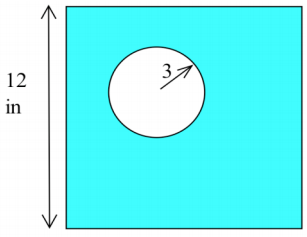 Find  in two way (a) by differentiating implicitly and (b) by explicitly solving for y and then differentiating. Then find the value of   at the given point using your results from both theimplicit and the explicit differentiation. , point: (5, 2)Find  using implicit differentiation and then find the slope of the line tangent to the graph of the equation at the given point.point: (2, 5)Find  in two ways: (a) by using the “usual” differentiation patterns and (b) by using logarithmic differentiation.use logarithmic differentiation to Find  